ОВЕТ ДЕПУТАТОВ МУНИЦИПАЛЬНОГО ОБРАЗОВАНИЯ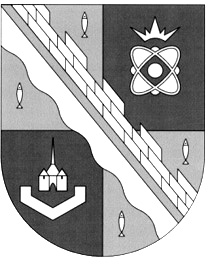 СОСНОВОБОРСКИЙ ГОРОДСКОЙ ОКРУГ ЛЕНИНГРАДСКОЙ ОБЛАСТИ(ТРЕТИЙ СОЗЫВ)Р Е Ш Е Н И Еот 19.11.2015 г.  № 171 «Об основаниях для внесения изменений в сводную бюджетную роспись без внесения изменений в решение о бюджете Сосновоборского городского округа на очередной финансовый год и на плановый период» В соответствии со статьей 217  Бюджетного кодекса Российской Федерации, и рассмотрев предложение администрации Сосновоборского городского округа, совет депутатов Сосновоборского городского округаРЕШИЛ:1. Установить, что в ходе исполнения бюджета в соответствии с решениями руководителя комитета финансов Сосновоборского городского округа могут вноситься  изменения в показатели сводной бюджетной росписи с последующим внесением  изменений в решение о бюджете в следующих случаях:1.1.в связи с фактическим поступлением при исполнении бюджета субсидий, субвенций и иных межбюджетных трансфертов,  которые направляются на увеличение расходов соответственно целям предоставления субсидий, субвенций и иных межбюджетных трансфертов;1.2.в связи с поступлением безвозмездных поступлений от физических и юридических лиц, в том числе добровольных пожертвований;1.3.при перераспределении бюджетных ассигнований в пределах одного главного распорядителя бюджетных средств для обеспечения долевого финансирования городским округом мероприятий в случаях, когда указанное перераспределение средств является необходимым условием для  получения софинансирования из бюджетов других уровней;1.4.в случаях перераспределения бюджетных ассигнований между разделами, подразделами, целевыми статьями классификации расходов бюджетов в пределах общего объема бюджетных ассигнований, предусмотренных настоящим решением главному распорядителю бюджетных средств на предоставление муниципальным бюджетным и автономным учреждениям субсидий на финансовое обеспечение муниципального задания на оказание муниципальных услуг (выполнение работ); 1.5.в случаях перераспределения бюджетных ассигнований между разделами, подразделами, целевыми статьями классификации расходов бюджетов, главными распорядителями бюджетных средств ассигнований, выделяемых из резервного фонда администрации;1.6.при внесении Министерством финансов Российской Федерации изменений в Указания о порядке применения бюджетной классификации Российской Федерации в части отражения расходов по кодам разделов, подразделов, кодам классификации операций сектора государственного управления, а также в части отражения расходов, осуществляемых за счет межбюджетных трансфертов, полученных в форме субсидий, субвенций и иных межбюджетных трансфертов, имеющих целевое назначение, по кодам целевых статей, видов расходов;1.7. в случае перераспределения бюджетных ассигнований между видами расходов бюджетной классификации в пределах одного главного распорядителя;1.8. в случае перераспределения ассигнований между основными мероприятиями и (или) подпрограммами в рамках одной муниципальной программы, включая перераспределение ассигнований между главными распорядителями муниципальной программы (в том числе в рамках одного основного мероприятия либо подпрограммы), отраслевые (функциональные) подразделения которых являются ответственными исполнителями, исполнителями либо участниками муниципальной программы.2.  Настоящее решение обнародовать на официальном сайте городской газеты «Маяк».3. Настоящее решение вступает в силу с 1 января 2016 года.Глава Сосновоборскогогородского округа                                                                        Д.В. Пуляевский